From: Shobhit Gupta Dy. DGFT <shobhit.gupta@gov.in>
Sent: 09 February 2023 19:38
To: capexil@capexil.in <capexil@capexil.in>; ed@chemexcil.in <ed@chemexcil.in>; CLE . <cle@cleindia.com>; eepcho@eepcindia.net <eepcho@eepcindia.net>; info@escindia.com <info@escindia.com>; mails@epch.com <mails@epch.com>; fieo@fieo.org <fieo@fieo.org>; ho@gjepcindia.com <ho@gjepcindia.com>; info@iopepc.org <info@iopepc.org>; dgdesk@pharmexcil.com <dgdesk@pharmexcil.com>; office@plexconcil.org <office@plexconcil.org>; pdexcilmumbai@gmail.com <pdexcilmumbai@gmail.com>; shefexil@gmail.com <shefexil@gmail.com>; info@texprocil.org <info@texprocil.org>; policy@hepcindia.com <policy@hepcindia.com>; info@aepcindia.com <info@aepcindia.com>; mail@sgepc.in <mail@sgepc.in>; tepc@telecomepc.in <tepc@telecomepc.in>; info@cepc.co.in <info@cepc.co.in>; SRTEPC (THE SYNTHETIC & RAYON TEXTILES EPC) <srtepc@srtepc.in>; info@wwepcindia.com <info@wwepcindia.com>; mail@wooltexpro.com <mail@wooltexpro.com>; info@servicesepc.org <info@servicesepc.org>; info@projectexports.com <info@projectexports.com>; epces@epces.in <epces@epces.in>; isepcho@gmail.com <isepcho@gmail.com>; president@capexil.in <president@capexil.in>; chairman@chemexcil.in <chairman@chemexcil.in>; Sanjay Leekha <chairman@cleindia.com>; chairman@eepcindia.net <chairman@eepcindia.net>; chairman@escindia.com <chairman@escindia.com>; chairman@epch.com <chairman@epch.com>; president@fieo.org <president@fieo.org>; chairman@gjepcindia.com <chairman@gjepcindia.com>; chairman@iopepc.org <chairman@iopepc.org>; chairman@pharmexcil.com <chairman@pharmexcil.com>; chairman@plexconcil.org <chairman@plexconcil.org>; sreekumaartex@yahoo.co.in <sreekumaartex@yahoo.co.in>; dilip@shreeramgum.com <dilip@shreeramgum.com>; chairman@texprocil.org <chairman@texprocil.org>; chairman@hepcindia.com <chairman@hepcindia.com>; chairman@aepcindia.com <chairman@aepcindia.com>; pankaj@cosco.in <pankaj@cosco.in>; sandeep@paramountcables.com <sandeep@paramountcables.com>; chairman@cepc.co.in <chairman@cepc.co.in>; CHAIRMAN SRTEPC <chairman@srtepc.in>; chairman@wwepcindia.com <chairman@wwepcindia.com>; chairman@servicesepc.org <chairman@servicesepc.org>; kalanip@kecrpg.com <kalanip@kecrpg.com>; bhaskerreddy k <bhaskerreddy.k@godrejcdpl.com>
Subject: Request to circulate among your members for wide publicity - regardingSir,I wish to inform you that in E- tender was floated on 9.1.2022 at  https://govtprocurement.delhi.gov.in for seeking applications on the prescribed forms from the interested parties for engagement of an Agency to manage overall Operation and Running of the Bharati Delhi Emporium, Delhi situated at A-3/4, State Emporia Building, Baba Kharak Singh Marg, New Delhi-110001. The last date for submission of tender has been extended till 5 p.m. on 23.2.2023.  A copy of tender document is attached herewith.2.           Interested entrepreneurs/agencies may download tender document from the website https://govtprocurement.delhi.gov.in and submit application online, complete in all respect, at the same website using digital signature certificate and by using procurement tender ID No. 2023_DSIDC_234522_13.           It is requested to circulate the tender document among your members for wide publicity.4.           For further details, kindly contact to  Chief Manager (IPD) on telephone 011-23318170 and may visit us at: - www.dsiidc.orgRegards,Shobhit Gupta,Chief Manager, DSIIDC (On deputation)Former Deputy Director General of Foreign Trade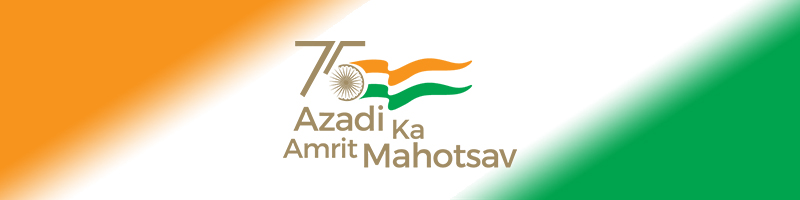 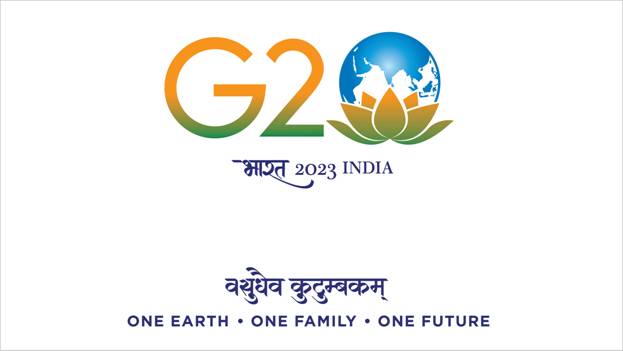 